РОССИЙСКАЯ ФЕДЕРАЦИЯСОВЕТ  ДЕПУТАТОВ СЕЛЬСКОГО  ПОСЕЛЕНИЯ                          ВЕРХНЕМАТРЕНСКИЙ  СЕЛЬСОВЕТДобринского  муниципального  района Липецкой области                                                          38-я сессия  V созыва  РЕШЕНИЕ16.03.2018 г.                              с. Верхняя Матренка                            № 116-рсО признании утративших силу некоторых решений Совета депутатов сельского поселения Верхнематренский сельсоветРассмотрев законодательную инициативу Совета депутатов сельского поселения Верхнематренский сельсовет о признании утративших силу решений Совета депутатов сельского поселения Верхнематренский сельсовет, в целях приведения в соответствие с действующим законодательством нормативной правовой базы Совета депутатов сельского поселения Верхнематренский сельсовет, принимая во внимание  экспертное заключение № 04-1859 на решение Совета депутатов сельского поселения Верхнематренский сельсовет от 15.02.2008 № 78/1-рс «Об установлении учетной нормы и нормы предоставления площади жилого помещения по договору социального найма» (с изменениями от 24.03.2011 № 40-рс) от 02.02.2018 г. №06р/44, экспертное заключение № 04-1999 на решение Совета депутатов сельского поселения Верхнематренский сельсовет от 21.09.2012 № 90-рс «Об утверждении Положения о муниципальном контроле за сохранностью автомобильных дорог местного значения в границах населенных пунктов сельского поселения Верхнематренский сельсовет» (с изменениями от 21.03.2013 № 113-рс) от 02.03.2018 г. № 06р/164, решение постоянной комиссии по правовым вопросам, местному самоуправлению и работе с депутатами и по делам семьи, детства и молодежи, руководствуясь Уставом  сельского поселения, Совет депутатов сельского поселения Верхнематренский сельсовет,РЕШИЛ:1. Признать утратившим силу решение Совета депутатов сельского поселения Верхнематренский сельсовет от 15.02.2008 № 78/1-рс «Об установлении учетной нормы и нормы предоставления площади жилого помещения по договору социального найма», решение Совета депутатов сельского поселения Верхнематренский сельсовет от 24.03.2011 № 40-рс «О внесении изменений в  установленную учетную норму и норму предоставления площади жилого помещения по договору социального найма», решение Совета депутатов сельского поселения Верхнематренский сельсовет от 21.09.2012 № 90-рс «Об утверждении Положения о муниципальном контроле за сохранностью автомобильных дорог местного значения в границах населенных пунктов сельского поселения Верхнематренский сельсовет», решение Совета депутатов сельского поселения Верхнематренский сельсовет от 21.03.2013 № 113-рс «О внесении изменений в Положение о муниципальном контроле за сохранностью автомобильных дорог местного значения в границах населенных пунктов сельского поселения Верхнематренский сельсовет» 2. Направить указанный нормативный правовой акт главе сельского поселения для подписания и официального обнародования.3. Настоящее решение вступает в силу со дня его официального обнародования.Председатель Совета депутатов сельского поселения Верхнематренский сельсовет                                               Н.В.Жаворонкова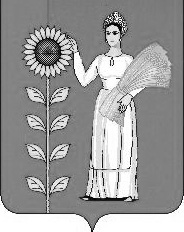 